Little Heath Sixth Form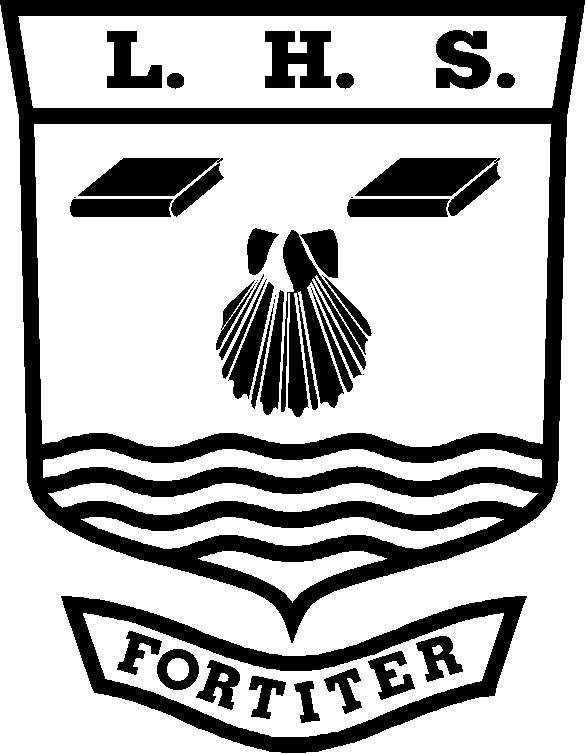 (English Language) Personal Learning ChecklistStudent Name:   ……………………….…………………………………..………KEY:  Red = with difficulty     Amber = not sure    Green = yesGrade tracking:Note: You should discuss this checklist regularly with your subject teacher/mentorUnit Name:Language varieties(Paper 2)Unit Code:Minimum Target Grade:Aspirational Target Grade:GCSE Re-Cap (Skills and Knowledge)GCSE Re-Cap (Skills and Knowledge)GCSE Re-Cap (Skills and Knowledge)GCSE Re-Cap (Skills and Knowledge)GCSE Re-Cap (Skills and Knowledge)RedAmberGreenGreenIdentifying purpose and audienceIdentifying purpose and audienceIdentifying purpose and audienceIdentifying purpose and audienceIdentifying purpose and audienceIdentifying text typesIdentifying text typesIdentifying text typesIdentifying text typesIdentifying text typesSpoken Language VocabularySpoken Language VocabularySpoken Language VocabularySpoken Language VocabularySpoken Language VocabularyRedAmberGreenTo address this before the exam I will:-To address this before the exam I will:-To address this before the exam I will:-To address this before the exam I will:-AttendanceAttendanceSkills  Skills  Note takingNote takingCross referencingCross referencingAnalysis of linguistic termsAnalysis of linguistic termsKnowledge/SpecificationKnowledge/SpecificationRegionalRegionalEstuary EnglishEstuary EnglishDavid Rosewarne/ Joanna PrzedlackaDavid Rosewarne/ Joanna PrzedlackaGlotallingGlotallingL-vocalisationL-vocalisationTH- frontingTH- frontingYod-coalescenceYod-coalescenceAccent and DialectAccent and DialectDialect levellingDialect levellingPaul Kerswill Milton Keynes StudyPaul Kerswill Milton Keynes StudyJane Stuart-Smith Glasgow StudyJane Stuart-Smith Glasgow StudyKoineisationKoineisationLabov’s Martha’s Vineyard StudyLabov’s Martha’s Vineyard StudyScouseScouseIrish English interjection, contraction, reduplicative forms, ‘yes’ ‘no’, diphthongs, tense changes, deletionIrish English interjection, contraction, reduplicative forms, ‘yes’ ‘no’, diphthongs, tense changes, deletionScottishScottishWelshWelshCockneyCockneyTynesideTynesideWest MidlandsWest MidlandsLong/ short ‘a’Long/ short ‘a’Rhotic ‘r’Rhotic ‘r’Trudgill’s Norwich studyTrudgill’s Norwich studySocio-Linguistic Maturation Socio-Linguistic Maturation SocialSocialSociolect and IdiolectSociolect and IdiolectLabov’s Dept Store studyLabov’s Dept Store studyLabov’s New York ‘r’ studyLabov’s New York ‘r’ studyLesley and Jim Milroy- Belfast studyLesley and Jim Milroy- Belfast studyStatus and Solidarity/ network strengthStatus and Solidarity/ network strengthStandard EnglishStandard EnglishReceived PronunciationReceived PronunciationMalcolm Petyt ‘H’ droppingMalcolm Petyt ‘H’ droppingAitch or Haitch?Aitch or Haitch?CodeswitchingCodeswitchingMEYDMEYDSue Fox Sue Fox Non standard ‘s’, ‘has’, ‘was’, ‘never’, ‘what’, ‘come’, ‘ain’t’ as a copula verbNon standard ‘s’, ‘has’, ‘was’, ‘never’, ‘what’, ‘come’, ‘ain’t’ as a copula verbHigh- rising intonation/ Australian Interrogative Inflection High- rising intonation/ Australian Interrogative Inflection AcrolectAcrolectMesolectMesolectBasilectBasilectCodeswitchingCodeswitchingJennifer Cheshire Reading StudyJennifer Cheshire Reading StudyTrudgill’s Norwich Study  velar nasalTrudgill’s Norwich Study  velar nasalMark Sebba- London Jamaican Mark Sebba- London Jamaican Basil Bernstein Restricted and Elaborated CodesBasil Bernstein Restricted and Elaborated CodesHobbies & specialist jargonHobbies & specialist jargonGenderGenderDominance Dominance Zimmerman And WestZimmerman And WestDifferenceDifferenceDeborah Tannen- table of differencesDeborah Tannen- table of differencesJennifer Coates Jennifer Coates Deborah Jones: House Talk, Scandal, Bitching, ChattingDeborah Jones: House Talk, Scandal, Bitching, ChattingPamela Fishman division of labour in conversationsPamela Fishman division of labour in conversationsDeficitDeficitRobin Lakoff Women’s LanguageRobin Lakoff Women’s LanguageHypercorrect grammar, affective adjectives, emphatic stress, colour terms, rising intonation, superpolite forms, tag questions, ‘so’, women’s workHypercorrect grammar, affective adjectives, emphatic stress, colour terms, rising intonation, superpolite forms, tag questions, ‘so’, women’s workGender Similarities Theory Deborah CameronGender Similarities Theory Deborah CameronJanet Holmes referential/ affective tag questionsJanet Holmes referential/ affective tag questionsDale Spender Man Made LanguageDale Spender Man Made LanguageSexuality/ Occupation/ AgeSexuality/ Occupation/ AgePolariPolariJargon- medical/legal./ political/ education- CATs, SATs, SEN etcJargon- medical/legal./ political/ education- CATs, SATs, SEN etcArchaic/ Obsolete lexis for old peopleArchaic/ Obsolete lexis for old peopleOther Bits that can fit anywhereOther Bits that can fit anywhereMichael Halliday Anti-Language  Michael Halliday Anti-Language  Overt/Covert PrestigeOvert/Covert PrestigeCryptolectCryptolectObserver’s ParadoxObserver’s ParadoxVernacularVernacularREVISIONUse the information on this checklist to make revision cards and notesGradeDateGradeDateGradeDateGradeDateGradeDateGradeDate